Struktura całości: Regulamin odbywania wizyt studyjnych u pracodawców Zmodyfikowany Załącznik nr 6 do Regulaminu do zadania 2 – zaświadczenie o odbyciu wizyty studyjnej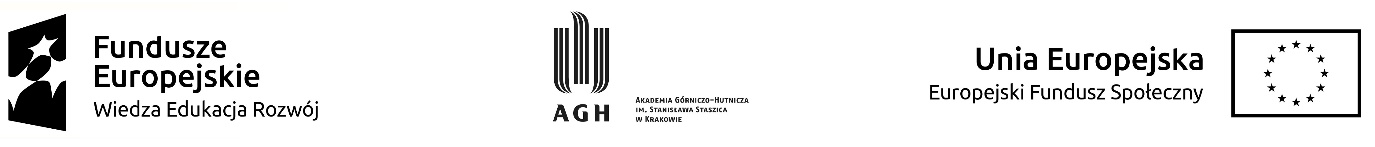 REGULAMIN ODBYWANIA WIZYT STUDYJNYCH U PRACODAWCÓWna rok akademicki 2021/2022 i 2022/2023w ramach projektu 
„Zintegrowany Program Rozwoju Akademii Górniczo-Hutniczej w Krakowie II"
nr POWR.03.05.00-00-Z309/18DefinicjeIlekroć mowa jest w regulaminie o:Projekcie – należy przez to rozumieć projekt: „Zintegrowany Program Rozwoju Akademii Górniczo-Hutniczej w Krakowie II”, współfinansowany przez Unię Europejską w ramach Europejskiego Funduszu Społecznego, działanie 3.5 Kompleksowe programy szkół wyższych, Program Operacyjny Wiedza Edukacja Rozwój, nr projektu: POWR.03.05.00-00-Z309/18;Wizycie studyjnej – należy przez to rozumieć zorganizowany przez Wydział wyjazd do wybranego Pracodawcy, kierowany do Uczestników Szkolenia biorących udział w Projekcie;Pracodawcy - należy przez to rozumieć zakład pracy, który przyjmuje grupę studentów na wizytę studyjną, jednocześnie zapewniając Opiekuna wizyty studyjnej;Uczestniku wizyty studyjnej – należy przez to rozumieć Uczestnika Szkolenia;Opiekunie grupy – należy przez to rozumieć pracownika naukowo-dydaktycznego AGH, sprawującego nadzór nad organizacją i przebiegiem wizyty studyjnej;Opiekunie wizyty studyjnej – należy przez to rozumieć osobę wskazaną przez Pracodawcę, odpowiedzialną za przebieg wizyty studyjnej;§1Postanowienia ogólneNiniejszy regulamin stanowi rozwinięcie „Regulaminu rekrutacji i odbywania szkoleń w ramach Zadania 2 - Program rozwoju kompetencji i przygotowania studentów do wejścia na rynek pracy w ramach projektu „Zintegrowany Program Rozwoju Akademii Górniczo-Hutniczej w Krakowie II" nr POWR.03.05.00-00-Z309/18” z dn. 20.3.2020 (dalej „Regulamin do zadania 2”)Wizyty studyjne odbywają się w ramach zadania 2 Projektu, którego celem jest przygotowanie studentów do wejścia na rynek pracy poprzez wyposażenie ich w kompetencje m.in. zawodowe, językowe, komunikacyjne, informatyczne i analityczne. Regulamin niniejszy określa sposób organizacji wizyt studyjnych u Pracodawców, w tym: warunki uczestnictwa w wizycie studyjnej oraz jej finansowania.Nadzór nad organizacją i realizacją wizyt studyjnych sprawuje Wydziałowy Koordynator Projektu.§2Warunki uczestnictwaW wizytach studyjnych u Pracodawców mogą uczestniczyć Uczestnicy Szkoleń, kończący edukację (dany stopień studiów) najpóźniej w roku akademickim 2022/2023.Uczestnictwo w wizycie studyjnej będzie przyznawane w ramach naboru konkursowego. Uczelnia zapewnia miejsca odbywania wizyty studyjnej u Pracodawcy. O przyznaniu możliwości uczestnictwa w wizycie studyjnej decyduje Komisja rekrutacyjna.§3Cel i zasady ogólne wizyt studyjnychCelem wizyt studyjnych jest podniesienie kompetencji zawodowych poprzez poznanie specyfiki danego Pracodawcy, np. zaznajomienie się z liniami produkcyjnymi i sposobami wytwarzania gotowych wyrobów oraz możliwościami rozwiązywania realnych problemów technologicznych.Zakres merytoryczny wizyt studyjnych będzie związany bezpośrednio z zakresem studiów prowadzonych na Wydziale.Wizyty studyjne będą realizowane u Pracodawców na terenie kraju w wymiarze min. 6h zegarowych. Termin i długość wizyty studyjnej uzależniony jest od uzgodnień z Pracodawcą przyjmującym grupę studentów na wizytę studyjną.Wszystkie wizyty studyjne u Pracodawców w ramach Projektu muszą być zrealizowane zgodnie z harmonogramem projektu i zostać zakończone do grudnia 2022r.§4Zasady organizacji wizyty studyjnejUczestnik Szkolenia zakwalifikowany do uczestnictwa w wizycie studyjnej zobowiązuje się:odbyć wizytę studyjną u Pracodawcy wybranego przez Opiekuna grupy,podpisać się na liście obecności,przedłożyć zaświadczenie o odbyciu wizyty studyjnej , podpisane przez upoważnionego reprezentanta Pracodawcy, który stanowi załącznik do niniejszego Regulaminu jako zmodyfikowany wzór Załącznika nr 6 do Regulaminu do zadania 2W przypadku niedostarczenia wymaganych dokumentów lub w przypadku niespełnienia przez Uczestnika wizyty studyjnej innych postanowień niniejszego Regulaminu, Uczelnia ma prawo usunięcia go z udziału w wizycie studyjnej w trybie natychmiastowym, a także żądania zwrotu przez Uczestnika wizyty studyjnej całkowitego kosztu jego udziału w wizycie.§5Zasady finansowania wizyt studyjnych (wyjazdy krajowe)Uczelnia umożliwia finansowanie ze środków Projektu poniższych kosztów jako związane z  wyjazdami na wizyty studyjne w ramach wyjazdów krajowych i stanowią alternatywną formę w stosunku do zapisu z par. 6 u. 2 Regulaminu do zadania 2 Ze środków Projektu finansowane są koszty dojazdów Uczestnika wizyty studyjnej do miejsca, w którym się wizyta odbywa. Uczelnia zapewnia transport zbiorowy Uczestników wizyty studyjnej autokarem na trasie: siedziba uczelni - miejsce odbywania wizyty i z powrotem.Ze środków Projektu finansowane są koszty noclegu –przysługuje jedynie wówczas, gdy wizyta studyjna trwa minimum dwa dni.  Nocleg przed lub po wizycie studyjnej fakultatywnie możliwy sytuacji, gdy miejsce odbywania wizyty studyjnej jest oddalone od miejscowości w której ma siedzibę Uczelnia o więcej niż 50 km (drogą publiczną, a nie w linii prostej), a rozpoczęcie wizyty studyjnej rozpoczyna się przed godzina 9.00 rano lub kończy się o godz.17.00. Nocleg może odbywać się w miejscu noclegowym o standardzie maksymalnie hotelu 3* wraz ze śniadaniem (np. hotel o standardzie niższym niż 3* oraz pensjonat, motel itp.).  Nocleg, co do zasady, w pokojach 2-osobowych (w pokojach 1 osobowych tylko w uzasadnionych przypadkach).Ze środków Projektu finansowane są inne koszty związane ze Szkoleniem, a przewidziane we wniosku o dofinansowanie Projektu. Koszty o których mowa w ust.2-4 współfinansowane są przez Unię Europejską z Europejskiego Funduszu Społecznego w ramach projektu: POWR.03.05.00-00-Z309/18Uczelnia zobowiązuje się do ubezpieczenia Uczestnika wizyty studyjnej w zakresie Następstw Nieszczęśliwych Wypadków (NNW) na czas trwania wizyty studyjnej, łącznie z dojazdem i powrotem. Koszty ubezpieczenia są pokrywane ze środków Projektu. §7Zasady rozliczania wizyty studyjnejW ciągu 7 dni Opiekun grupy zobowiązany do przedłożenia w Wydziałowym Biurze Projektu sprawozdania z wizyty studyjnej/ protokołu podpisanego przez Pracodawcę i Opiekuna, potwierdzającego odbycie wizyty studyjnej, wraz z listą obecności.Obowiązkiem Uczestnika wizyty studyjnej, jest poddanie się bilansowi kompetencji przed i po zakończeniu udziału w Projekcie.§8Postanowienia końcoweSprawy nie uregulowane w niniejszym Regulaminie rozpatruje Kierownik Projektu i podejmuje w nich ostateczne rozstrzygnięcia Z uwagi na niestabilną sytuację epidemiologiczną i gospodarczą, wpływającą na organizację pracy Pracodawcy Wydziałowy Koordynator Projektu może określić inne terminy rekrutacji niż określone w Regulaminie do zadania 2.Możliwe jest dokonanie zmian w niniejszym Regulaminie w przypadku konieczności wynikającej ze zmiany w wytycznych Projektu, o czym Uczestnicy Projektu zostaną poinformowani w terminie 7 dni od wejścia w życie tych zmian. W przypadku konieczności wprowadzenia innych zmian do Regulaminu, możliwe jest wprowadzenie takich zmian, które nie będą pogarszać warunków udziału osób zakwalifikowanych do Projektu przed ich wprowadzeniem.Kraków, dnia……………………………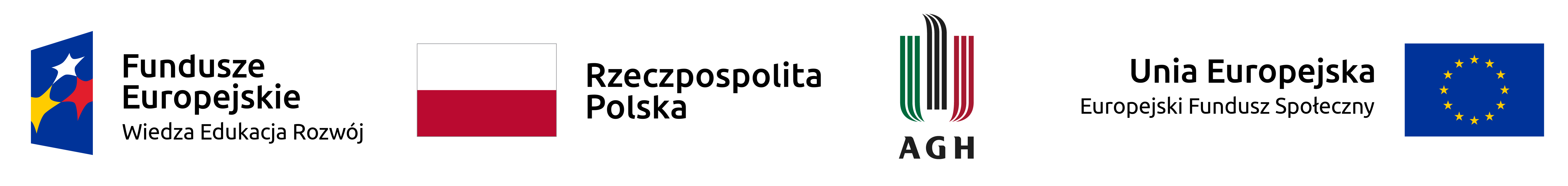 Załącznik nr 6 do Regulaminu rekrutacji i odbywania Szkoleń w ramach Projektu
„Zintegrowany Program Rozwoju Akademii Górniczo-Hutniczej w Krakowie II" ("ZPR AGH II"),
nr POWR.03.05.00-00-Z309/18, Zadanie 2: Program rozwoju kompetencji i przygotowania do wejścia na rynek pracyZAŚWIADCZENIE O UKOŃCZENIU WIZYTY STUDYJNEJrealizowanego w ramach projektu „Zintegrowany Program Rozwoju Akademii Górniczo-Hutniczej w Krakowie II (ZPR AGH II)”, nr POWR.03.05.00-00-Z309/18…………………………………………..                                                  ……………………………………………………pieczęć podmiotu prowadzącego szkolenie					(MIEJSCOSOŚĆ /DATA)	Niniejszym zaświadcza się, że Pani/Pan .................................................................................................., 
Uczestniczka/Uczestnik projektu  „Zintegrowany Program Rozwoju Akademii Górniczo-Hutniczej w Krakowie II (ZPR AGH II)” odbył wizytę studyjną  przeprowadzoną w……………………………………………………………………………………………………………………………………………… w terminie od ............................... do .................. 20.... r.                                                                                         ……………………………………………………                                                                         pieczęć i podpis osoby reprezentującej jednostkę przyjmującą 